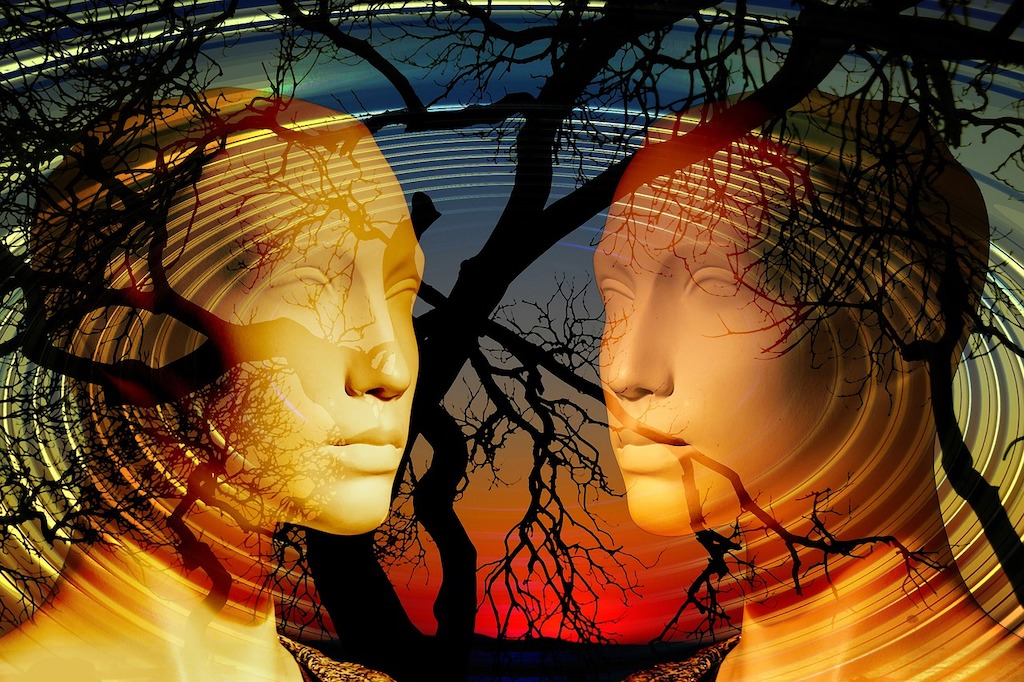 Films: (1.) Jada (2.) Feeling Through (3.) Lost and Found (4.) Are you Ok?Using the knowledge that we have learned about the main categories of trauma to accordingly fill out the chart below. Use the numbers to correspond with the film you are referencing.Acute Trauma results from a single incidentChronic Trauma is repeated and prolonged such as domestic violence and bullying.Complex Trauma is exposure to varied and multiple traumatic events often of an invasive, interpersonal nature.